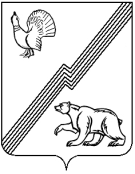 АДМИНИСТРАЦИЯ ГОРОДА ЮГОРСКАХанты-Мансийского автономного округа – Югры ПОСТАНОВЛЕНИЕот 24 марта 2020 года									            № 473О внесении изменений в постановление администрации города Югорска от 01.06.2016 № 1214 «Об обеспечении питанием обучающихсямуниципальных общеобразовательных организаций и частных общеобразовательных организаций города Югорска»В соответствии с  постановлением Правительства Ханты-Мансийского автономного округа – Югры от 04.03.2016 № 59-п «Об обеспечении питанием обучающихся в образовательных организациях в Ханты-Мансийском автономном округе – Югре»:1. Внести в постановление администрации города Югорска от 01.06.2016 № 1214                     «Об обеспечении питанием обучающихся муниципальных общеобразовательных организаций и частных общеобразовательных организаций города Югорска» (с изменениями от 24.07.2018              № 2075, от 30.01.2019 № 217, от 20.05.2019 № 989, от 01.11.2019 № 2358, от 16.01.2020 № 51) следующие изменения:1.1. В приложении 1:1.1.1. Пункт 1.3 раздела 1 дополнить подпунктом 4 следующего содержания:«4) предоставления денежной выплаты за двухразовое питание обучающимся, указанным в подпункте 1 настоящего пункта при введении на территории Ханты-Мансийского автономного округа - Югры режима повышенной готовности, ограничительных мероприятий (карантина).».	1.1.2. Раздел 2 дополнить пунктом 2.3 следующего содержания:«2.3. Социальная поддержка обучающимся отдельной категории, указанным в                   подпункте 1 пункта 1.3 настоящего Порядка в виде двухразового питания в образовательной организации заменяется денежной выплатой (далее - выплата) при введении на территории Ханты-Мансийского автономного округа - Югры режима повышенной готовности, ограничительных мероприятий (карантина).Размер и сроки выплаты установлены пунктами 16-17 приложения 2 к постановлению Правительства Ханты-Мансийского автономного округа – Югры от 04.03.2016 № 59-п                   «Об обеспечении питанием обучающихся в образовательных организациях в Ханты-Мансийском автономном округе – Югре».2.3.1. Для получения выплаты родители (законные представители) обучающихся предоставляют в образовательные организации реквизиты лицевого счета, открытого в кредитной организации города Югорска (далее – лицевой счет).».1.2. В приложении 3:1.2.1. Пункт 3 раздела 1 дополнить подпунктом 3 следующего содержания:«3) предоставлением денежной выплаты за двухразовое питание обучающимся, указанным в подпункте 1 настоящего пункта при введении на территории Ханты-Мансийского автономного округа - Югры режима повышенной готовности, ограничительных мероприятий (карантина).».2. Опубликовать постановление в официальном печатном издании города Югорска и разместить на официальном сайте органов местного самоуправления города Югорска.3. Настоящее постановление вступает в силу после его официального опубликования и распространяется на правоотношения, возникшие с 19 марта 2020 года.Глава города Югорска                                                                                                 А.В. Бородкин